Как распознать гиперактивностьРасстройство не возникает само по себе. Причиной может быть наследственность, травмы головного мозга, вредные привычки матери во время беременности. Также сильно усугубляет состояние отсутствие какого-либо воспитания, упреки, акцентирование внимания на недостатках и т.д.Поставить диагноз может только врач. Однако если вы отмечаете следующие симптомы, то можете сразу же принимать меры по борьбе с ними.Во-первых, обратитесь к психологу или психиатру для уточнения диагноза. Во-вторых, примите состояние своего ребенка и начинайте вести работу над собой.Гиперактивный ребенок:- находится в тревожном состоянии даже тогда, когда основательных причин для этого нет;- отличается ранимостью, переменчивостью настроения, плаксивостью;- может иметь проблемы со сном, бессонницу;- игнорирует запреты, правила и установленные нормы;- может быть агрессивным;- имеет проблемы в общении, а иногда и затруднения в развитии речи.-такой малыш постоянно хочет куда-то идти, что-то делать и   разговаривать. Его трудно назвать усидчивым и послушным.Если вышеперечисленное относиться к вашему ребенку, то сразу отправляйтесь к врачу. Своевременное лечение позволит устранить гиперактивность уже к школьному возрасту. Вы получите указания, как вести себя с ребенком СДВГ, чтобы коррекция расстройства прошла максимально успешно, и малыш не стал еще неуправляемее.Общие рекомендации родителям ребенка с СДВГ: что учесть при воспитанииНельзя закрывать глаза на существующую проблему. Расстройство необходимо лечить, так как его проявления могут негативно сказаться на дальнейшей жизни ребенка. Он будет испытывать трудности в общении, плохо уживаться в коллективе. Пускать заболевание на самотек нельзя.Рекомендации для родителей детей с СДВГ заключаются в реализации трех основных правил:- нужно установить четкие, понятные и ярко очерченные рамки поведения;- необходимо всегда сохранять спокойствие и уверенность в своих действиях для поддержания авторитета в глазах ребенка и предотвращения проявления еще большей агрессивности и нервозности;- общение с малышом должно происходить в комфортной для него атмосфере.Родитель всегда должен знать, как наказывать ребенка с СДВГ так, чтобы это было мягко, но объясняло причину нанесения санкций. Если сегодня вы за что-то ругали ребенка, то и завтра ему нельзя будет это делать. Последовательность в действиях очень важна.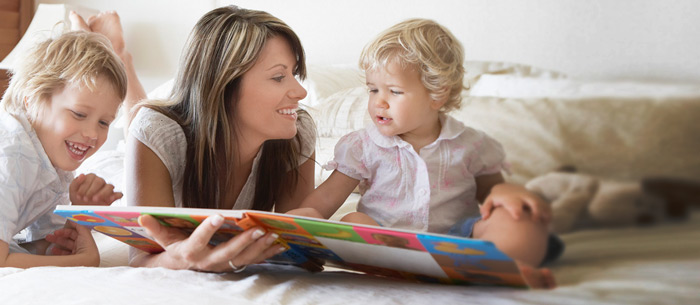 Создайте свод правил касательно гигиены и поведения. Но не стоит вводить слишком много запретов. Помните, что не все действия вашего чада умышленные.Родителям нужно:- самим стать примером. Если вы что-то пытаетесь донести ребенку, то продемонстрируйте лично, чего вы хотите от него добиться;- придерживаться распорядка дня. Прием пищи, медикаментов, развивающие занятия и прогулки должны проходить по графику;- отдать малыша в спортивные секции. Хорошо, если это будет бокс или силовая борьба;- наказывать ребенка меньше, чем поощрять и хвалить.Это позволит самим мамам и папам понять, как жить с СДВГ у ребенка, и выработать в себе навыки общение с чадом до автоматизма. Также помните, что у детей должны быть свои домашние обязанности. Переусердствовать не стоит, дабы не вызвать переутомление. Но вот привить привычку к уборке своих игрушек можно.Дайте ребенку понять, что у него есть таланты. Найдите для него увлекательное хобби. Важно, чтобы у него действительно получалось это делать.Что делать, если началась истерика?Даже если вы все делаете правильно, малыш не всегда будет находиться в спокойном состоянии. Он может сорваться, начать кричать, истерить и агрессивничать. Помните о том, что это не его прихоть и не проявление дурного характера. Действуйте в таких ситуациях разумно.Если вы находитесь в комнате, и ребенок начинает плакать, то просто выйдите с помещения. Это лишит его зрительного контакта с вами, и его эмоциональное напряжение может несколько снизиться. Кричать при этом не рекомендуется, так как это приведет к еще более бурной реакции.Тактика родителей с ребенком с СДВГ при нахождении на улице должна быть следующей:- не пытайтесь одернуть, заставить ребенка замолчать;- примените прием переключения внимания. Дайте ему конфету, покажите что-то на телефоне, отвлеките игрушкой.Как себя вести с гиперактивным школьникомВсе понимают, как сложно обучать ребенка с СДВГ, ведь он просто не может усидеть на месте длительно время,  мало воспринимает правила и нормы поведения. Но нет ничего невозможного.  Важно подойти к решению проблемы основательно.- Регулярно посещайте психолога или психотерапевта.- Всегда проверяйте выполнение домашнего задания.- Придерживайтесь распорядка дня.- Давайте время на отдых. Для гиперактивных детей это неотъемлемая часть лечения, ведь необходимо убрать нервное напряжение и не вызвать ощущения, что учеба приносит только дискомфорт.Памятка для родителей:Не стоит давить на ребенка и заставлять его круглосуточно заниматься, если он отстает в успеваемости от других учеников. Будьте спокойными и рассудительными.Отзывы родителей гиперактивных детей о лечении синдромаБороться с расстройством сложно. Но очень важно, чтобы вступив во взрослую жизнь, ребенок мог стать полноценным членом общества и был успешным в учебе и карьере.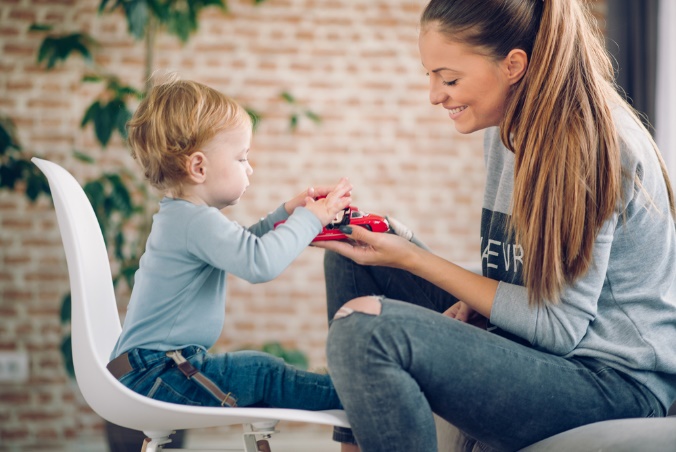 Не у всех получается полностью избавиться от симптоматики. Порой коррекция проходит с осложнениями и не дает быстрых результатов.влены отзывы мам, которые воспитывают гиперактивных деток.Главное – это вера в то, что вы сможете помочь малышу. Ниже представлены отзывы мам, которые воспитывают гиперактивных деток.ВыводНе опускайте руки, придерживайтесь рекомендаций, как вести себя с ребенком с СДВГ, и ведите активную борьбу с расстройством. Как показывает опыт, усилия всегда вознаграждаются.Помните, что ваш ребенок особенный и требует соответствующего отношения. Не нужно наказывать его за то, в чем не виноват.Будьте последовательными, внимательными и лояльными. И спустя некоторое время вы заметите изменения в состоянии ребенка.Педагог-психолог Хачирова К.М.